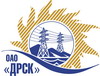 Открытое акционерное общество«Дальневосточная распределительная сетевая  компания»ПРОТОКОЛпроцедуры вскрытия конвертов с заявками участников ПРЕДМЕТ ЗАКУПКИ: право заключения Договора на выполнение работ «Капитальный ремонт зданий: ТП, КТП Эльбанского РЭС, ПС Привокзальная, ПС Байкальская, ПС Лиан, ПС Кедровая, ПС Перевальная, ПС Горная, ПС Ручей, ПС Азимут, ПС Дуки» для нужд филиала «Хабаровские электрические сети» (закупка 1614 раздела 1.1.  ГКПЗ 2013 г.).Плановая стоимость: 2 250 000,0 руб. без НДС. Приказ о проведении закупки от 30.07.2013 № 339.ПРИСУТСТВОВАЛИ: постоянно действующая Закупочная комиссия 2-го уровня ВОПРОСЫ ЗАСЕДАНИЯ КОНКУРСНОЙ КОМИССИИ:В адрес Организатора закупки поступило 2 (две) заявки на участие в закупке.Представители Участников закупки, не пожелали присутствовать на  процедуре вскрытия конвертов с заявками.Дата и время начала процедуры вскрытия конвертов с заявками на участие в закупке: 14:00 часов местного времени 14.08.2013 г Место проведения процедуры вскрытия конвертов с заявками на участие в закупке: 675000, г. Благовещенск, ул. Шевченко 28, каб.235.В конвертах обнаружены заявки следующих Участников закупки:РЕШИЛИ:Утвердить протокол вскрытия конвертов с заявками участниковОтветственный секретарь Закупочной комиссии 2 уровня                               Т.В.ЧелышеваТехнический секретарь Закупочной комиссии 2 уровня                                    О.В.Чувашова            № 458/УР-Вг. Благовещенск14 августа 2013 г.№п/пНаименование Участника закупки и его адрес Предмет и общая цена заявки на участие в закупке1ООО «Юнит» 680013, г. Хабаровск, ул. Лермонтова, д. 3, оф. 302 246 949,0 руб. без НДС (НДС не предусмотрен)2ИП Ким И.Н. 681024, Хабаровский край, г. Комсомольск-на-Амуре, ул. Милицейская, 162 196 295,0 руб. без НДС (НДС не предусмотрен)